At UKIO 2023, Agfa shows how its comprehensive portfolio breaks down barriers in healthcare by putting DR benefits in reach for every hospitalWith groundbreaking solutions like the DR 100s with ZeroForce™ and SmartXR™ and the new AI-based critical findings notification workflow, Agfa delivers intelligent answers to radiology’s challengesMortsel, Belgium – May 25, 2023 – 10:00 CETHighlights include:Agfa’s entire DR range, which combines leading-edge technology with ergonomic design and exceptional image quality: from the fully automated DR 600, versatile R&F DR 800 room, and cost-effective VALORY™ DR rooms, to the groundbreaking mobile DR 100s.Visitors can also visit a demo of CriticalScan™, Agfa’s newest solution based on Lunit INSIGHT CXR software, that provides immediate notification of critical findings at the point of care to accelerate management of patients requiring urgent care. SmartXR™ intelligent digital radiography tools for dose, alignment, patient positioning and more, which support clinical and operational performance, while leaving the radiographer in control.At UKIO 2023, visitors can discover Agfa’s comprehensive direct radiography (DR) portfolio, including the SmartXR™ artificial intelligence tools; the high-productivity, fully automatic DR 600 X-ray room; the cost-effective VALORY™ room; the groundbreaking DR 100s mobile unit; the flexible DR 800 multi-tool room and more. Visitors can also see demos of innovations such as the new AI-based critical findings notification workflow.“This year’s theme for UKIO – Synergy and Symbiosis: Breaking down barriers in healthcare – is a perfect fit with Agfa’s own approach. By delivering a full range of DR solutions to match the needs of every radiologist and the budget requirements of every hospital, we eliminate barriers to the delivery of excellent care to every patient who needs it. We are delighted to have the opportunity at UKIO to interact and collaborate with customers and the industry, and show them concretely how we are empowering X-ray professionals with intelligent solutions,” says Martin Tew, Area Sales Director Europe North of Agfa Radiology Solutions. Highlights at UKIO 2023 include:Image quality and workflow benefits: DR 600The DR 600 is a high-productivity, fully automatic, ceiling-suspended, direct radiography X-ray room. Powered by MUSICA®, it streamlines workflow and increases throughput, making it ideal for busy care environments. Proven technologies including ZeroForce™ maneuverability and EasyStitch™ full leg/full spine imaging enhance the experience of patients and operators alike. Exceptional mobile ergonomics and agility: DR 100sDesigned in collaboration with users around the world, the groundbreaking DR 100s combines fast, high-quality DR imaging with excellent maneuverability and ease of use for bedside imaging. Manual movement is nearly effortless in all three axes, thanks to the tube head with the enhanced ZeroForce™ technology that further reduces radiographer strain. Intelligence at work for radiology: SmartXR™ and CriticalScan™ focus on productivity and patient safetyAt UKIO, Agfa will demonstrate its CriticalScan™ solution for early detection and notification of critical findings at the point of care.  CriticalScan™ embeds Lunit INSIGHT CXR software, and integrates it seamlessly within Agfa’s MUSICA® workstation without slowing down the radiographers’ workflow.  After an easy upgrade of most of Agfa’s CR and DR solutions, clinicians are automatically notified of unexpected urgent findings in chest X-rays, such as pneumothorax.SmartXR™ tools for dose, alignment, patient positioning and more act as the radiographer’s ‘intelligent assistant’ for first-time-right image acquisition. They help speed up the radiology workflow, reduce retakes, optimize energy and equipment costs, and support the care quality and lean budget requirements of evidence-based medicine. The SmartXR™ portfolio is available for the DR 600 and DR 100s, while SmartRotate™ is available on all Agfa CR and DR solutions.Flexibility, reliability and affordability: VALORY™VALORY™ is the newest addition to Agfa’s comprehensive DR portfolio, combining simplicity and reliability with functionalities that exceed ‘basic’ expectations. The smooth, safe workflow speeds up patient throughput, while delivering ‘first-time-right’ imaging. The VALORY™ DR rooms come with a choice of ceiling-suspended or floor-mounted X-ray tube, and Dura-line™ Cesium Iodide detector technology. VALORY™, Dura-line™ and the top-level MUSICA® image processing together create a powerful yet affordable combination that delivers high image quality at the lowest possible dose, and enables any hospital to enhance its imaging productivity and confidence.The imaging multi-tool: DR 800 With the flexible DR 800, a single investment can be used for a full range of radiography and fluoroscopy exams. The digital subtraction angiography (DSA) functionality delivers a smooth and efficient workflow for angiography examinations, as well. The DR 800 comes with Dynamic MUSICA® image processing software, which can handle fluoroscopic images with the same high quality and low-dose features that have made MUSICA the ‘gold standard’ for radiology departments around the world.DX-D 300: compact flexibilityThanks to its U-arm configuration, the DX-D 300 offers optimal flexibility and the versatility to capture a wide range of studies, while delivering excellence in image quality. Easily installed in a limited space, the DX-D 300 is the quick and easy way to go DR.DR 400: a complete, scalable solutionThe floor-mounted DR 400 offers a complete, scalable DR solution that can grow and evolve with the hospital’s needs and resources. It combines high throughput, low cost per examination, and excellent image quality. And the motorized vertical tracking of the tube head helps improve patient positioning by automatically adapting the height of the tube head when the height of the bucky is changed. MUSICA workstation: easy, intuitive image acquisition The ‘nerve center’ of Agfa’s digital radiography solutions, the MUSICA® workstation offers a single, intuitive interface for smooth, efficient digital imaging: for general radiography, fluoroscopy, mammography and full leg/full spine (FLFS) imaging. The workflow provides quick previews that reduce time between exposures, and thus increase throughput. The result is a lower cost per exam and faster patient experience. The easy-to-use intuitive user interface requires no special training; everything needed is available in just a few mouse clicks.Discover how Agfa’s comprehensive DR portfolio is transforming radiology and breaking down barriers in healthcare, by putting intelligent tools in the hands of radiologists and radiographers. Visit us at UKIO 2023, booth B23, Liverpool, UK, 5-7 June 2023. We will be sharing our booth with our colleagues from Agfa HealthCare, so be sure to join us!About AgfaAgfa develops, produces and distributes an extensive range of imaging systems and workflow solutions for the printing industry, the healthcare sector, as well as for specific hi-tech industries such as printed electronics & renewable energy solutions. The headquarters are located in Belgium. The largest production and research centers are located in Belgium, the United States, Canada, Germany, France, the United Kingdom, Austria, China and Brazil. Agfa is commercially active worldwide through wholly owned sales organizations in more than 40 countries.For more information on Agfa please visit www.agfa.com Follow us at Twitter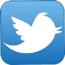 Agfa, the Agfa rhombus, Dura-line, EasyStitch, MUSICA, SmartXR, VALORY, CriticalScan and ZeroForce are trademarks of Agfa-Gevaert N.V. Belgium or its affiliates.  All rights reserved.All information contained herein is intended for guidance purposes only, and characteristics of the products and services described in this publication can be changed at any time without notice. Products and services may not be available for your local area. Please contact your local sales representative for availability information. Agfa diligently strives to provide as accurate information as possible, but shall not be responsible for any typographical error. 
Only the English version of this press release is legally valid.  The versions in other languages only represent a translation of the original English version.